Сценарий  новогоднего утренникав первой младшей  группе«Здравствуй, елочка-краса»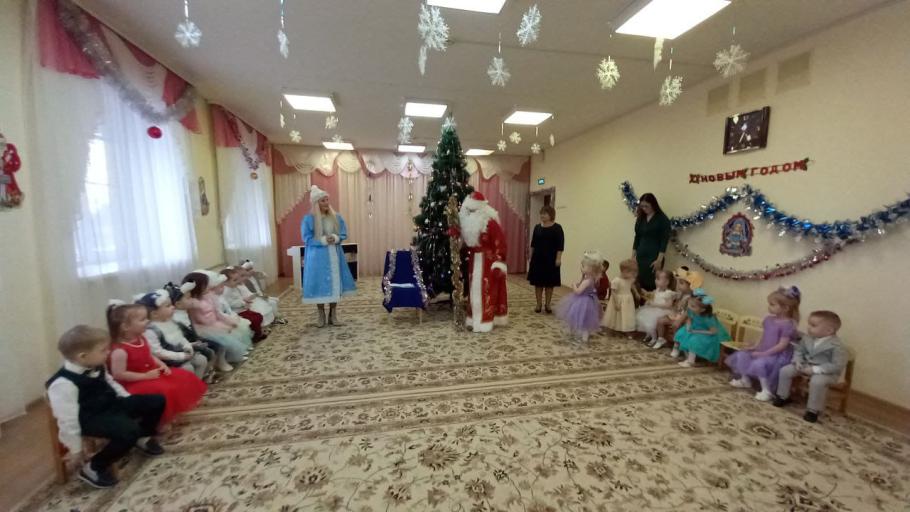 Ход утренникаПод музыку дети в сопровождении воспитателей входят в празднично украшенный зал.Ведущая:Здравствуйте, малыши! А вы,  знаете, какой праздник скоро наступит? Это самый лучший праздник - Новый год! Посмотрите, как красиво сегодня в нашем зале! Вот и Елочка – краса! Давайте все вместе поздороваемся с елочкой: «Здравствуй, Елочка!»  (дети здороваются с елочкой).Подходите к елке ближе,Посмотрите выше, ниже.Рассмотреть нам елку надо,Подходите все ребята!Дети рассматривают елкуРебятки, а давайте вместе покажем, как мы елочку наряжали.Пальчиковая игра «Наряжаем елку»Мы повесили игрушки  (Хлопают в ладоши)От подставки  (Опускают руки вниз)До макушки. (Поднимают руки вверх)Шарики цветные,  (Соединяют пальцы рук, показывая «шарик»)Рыбки золотые, (Прижимают ладошки друг к другу и  покачивают ими)Озорные петушки, (Приставляют прижатые друг к другу ладони к голове, «гребешок петуха»)Разноцветные флажки. (Поднимают руки и помахивают ладошками)Громко хлопнула хлопушка (Разводят руки в стороны)Бах!  ( Хлопают в ладоши)Зазвенели все игрушки  (Встряхивают кистями рук)Ах – ах – ах!  (Прижимают ладони к щекам и покачивают  головой)Ведущая:   Какие молодцы – как красиво елочку нарядили!  А сейчасДружно за руки возьмемся,Заведем мы хоровод,Песнями и пляскамиВстретим  Новый год!Песня «Маленькой ёлочке» (дети  садятся на места)Ведущая:   Ребятки,  сегодня к нам на праздник придут гости, а давайте их позовем – дружно похлопаем в ладоши!   ( дети хлопают) .  Никто не пришел… Может быть наши гости не услышали , как мы их зовем?  Ведущая берет с елки колокольчикУ меня есть волшебный колокольчик, который нам и поможет.Динь – дон, динь – дон, Раздается чудный звон,Колокольчик наш звени,В садик к нам гостей зови!Звучит фонограмма, под музыку входит снегурочкаСнегурочка:Здравствуйте, мои друзья!Всех вас рада видеть я,Не страшны Зимы угрозы,Я мороза не боюсь,Внучкой дедушки МорозаЯ Снегурочкой зовусь.Дорогие мои детишки,  какие вы все красивые  сегодня! А какая у вас елочка – просто чудо!                  Снегурочка:В нашем  зале  так  нарядно,В гости елочка пришла,Вы хотите, чтобы елкаОгоньки свои зажгла?Дружно скажем раз, два, три,Наша елочка гори!Зажигаются  гирлянды, дети  любуются  огонькамиСнегурочка:Ребятки. А давайте поиграем с елочкой!Проводится  «Игра с огоньками»Снегурочка:Дружно ручками помашем –Елочка погасла наша… (гаснет)Скажем вместе раз, два, три!Наша  елочка  гори!  (гирлянда зажигается)( Проводим игру  2-3 раза)Ведущая:Глазками цветнымиЕлочка мигаетПоплясать вокруг себя Деток приглашает.Дети встают в круг на пляску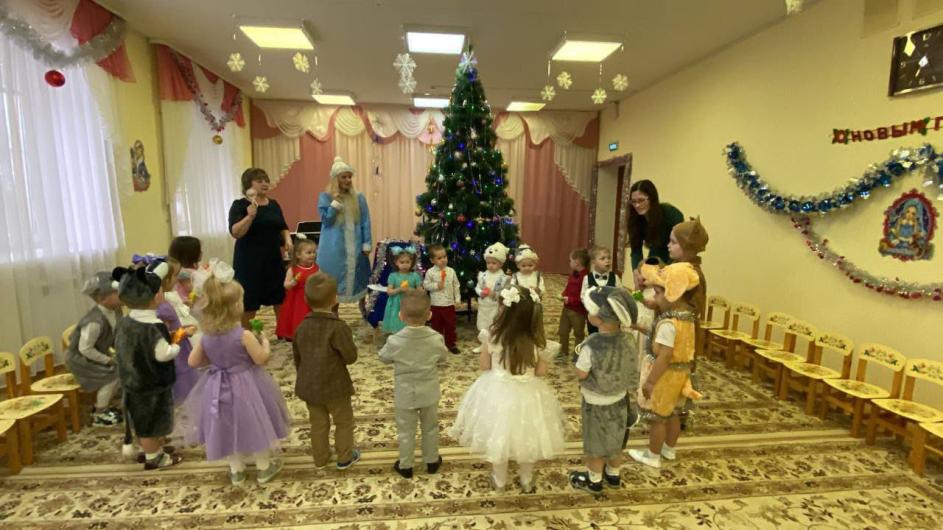 Звучит фонограмма «храп»Ведущая:Ой, ребятки, а что это за странные звуки такие слышите? Мне кажется,  это Мишка  храпит! Он так и Новый год проспит? Давайте попробуем его разбудить! Станцуем танец «Мишка косолапый»Появляется МишкаМишка:Ну все, все… Проснулся. Больше спать не буду.Я принес для вас игрушки,Расписные погремушки, Вы скорее их берите,С ними весело пляшите!«Пляска с погремушками»Ведущая:Ох, как весело плясали,Погремушечки устали,Их в корзинку соберемИ немножко отдохнем.Кладут погремушки  в корзинку и садятся на стульчикиСнегурочка:А вы знаете детишки,Не одна я  к вам пришлаНа наш праздник НовогоднийЗверушек в гости привела.Тихо – тихо! Ведь сейчасВсе попляшут здесь для вас!«Звери на елке» - обыгрывание песни  игрушечными зверямиВедущая:Знаете, кого  нам не хватает на нашем празднике? Дедушки Мороза!Снегурочка:Это не беда, у меня есть Дед Мороз  (достает из сумки малюсенького Деда  Морозика – игрушку).Ведущая:Что это за Дед Мороз такой, он же не настоящий, маленький!Звучит « волшебная музыка»Снегурочка:А  я сейчас поколдую – и он подрастет!  Кладет в сумку игрушку и дует на нее, наколдовывает из сумки второго игрушечного Деда Мороза побольшеВедущая:Все равно этот Дед Мороз  маленький!Снегурочка:Значит, моего колдовства мало, надо нам ребяток попросить о помощи. Положим этого Деда Мороза вот сюда (за ширму), а мы с вами давайте все вместе подуем. Дуть надо вот так…(показывает).  Еще раз все вместе.Звучит музыка. Входит Дед Мороз, он проходит по залу в отдалении детей, чтобы не пугать их, машет им рукойСнегурочка:Здравствуй, дедушка Мороз! Детки, поздороваемся с Дедушкой.Дед Мороз: (издалека)Здравствуйте дети! Здравствуй Снегурочка!Я ребята Дед Мороз,От меня не прячьте нос,Я сегодня очень весел, И с ребятками дружу,Никого не простужу.Дети здороваются, машут рукойА теперь детвора про Дедушку Мороза песню спеть пора!Песня «Дед Мороз» муз. А.Филиппенко, сл. Т.Волгиной.Снегурочка:Добрый Дедушка Мороз, а ты подарки нам принес? Подарки ребятишки ждут…Дед Мороз:Подарки здесь, подарки тут! Только куда же я их положил? Что – то дети, я забыл!- Их под елкой нет?-А на елке нет?-А на стуле нет?-А под стулом нет?-А в углу их нет?Ведущая: (вносит рукавицу с подарками)Посмотри, что я нашла, рукавица не твоя?Дед Мороз:Вот спасибо вам,  друзья, рукавица – то моя. Не надеть  мне рукавицу,  что-то там лежит внутри… Да она-то не простая, в ней подарки – посмотри!  (показывает). В группу вы свою пойдете и подарочки возьмете.Ведущая:Спасибо Дедушка Мороз за подарки, спасибо и твоей внучке Снегурочке.Дед Мороз:  обмахивается Ой, ребятки, до чего жарко у вас здесь, боюсь растаять. Давайте прощаться. До свидания!Дети благодарят Деда Мороза и Снегурочку за угощения и  прощаются с ними